Church Langton CE Primary School COVID-19 catch-up premium report 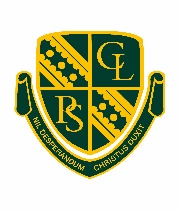 COVID-19 catch-up premium spending: summaryBarriers to learningPlanned expenditure for current academic yearSummary InformationSummary InformationSummary InformationSummary InformationTotal number of pupils:205Amount of catch-up premium received per pupil:£87.27Total catch-up premium budget:£17890Strategy StatementThis strategy has been designed to address gaps in children’s learning caused by the COVID disruption. We have identified areas that evidence suggests will support children i.e. developing teacher knowledge and targeted support strategies. We have used the evidence to inform our decisions and ensuring that whilst this is a one-off grant, it will allow us to invest in some activities that will have a long term and sustainable impact beyond the life span of the funding window. We want to reduce the attainment gap between disadvantaged children and their peers and raise the attainment of all pupils, closing the gap between where they are likely to have been should the COVID disruption not have happened and where they are now.Barriers to future attainmentBarriers to future attainmentAcademic barriers:Academic barriers:ACatching up on lost teaching time and practise of phonics BGaps that have developed in children’s knowledge in English and MathsAdditional barriersAdditional barriersExternal barriers: External barriers: DBusy family life means that focused and targeted home learning is key. Providing resources for parents to understand the methods used in school to support interactions with their child’s learning and progression. EThe continuation of bubbles closing due to COVID and supporting children to continue their learning from home in a remotely.Quality of teaching for allQuality of teaching for allQuality of teaching for allQuality of teaching for allQuality of teaching for allQuality of teaching for allActionIntended outcome and success criteriaEvidence and rationale for this choice?EvaluationStaff leadReview datePhonics training in the Sounds Write approach  - supporting teacher knowledge and consistency in teaching – DF, RC, CCAll children will have high quality first teaching of phonics. Success CriteriaPupils make strong progress in phonics understanding with all but those with identified SEND needs gaining pass mark in 2021/22Strand 3 of the EEF Improving Literacy in Key Stage 1 document.Recommendation 4: Putting Evidence to Work, a School’s Guide to implementation: Introduce new skills, knowledge, and strategies with explicit up-front training.LHTotal budgeted cost:Total budgeted cost:Total budgeted cost:Total budgeted cost:Total budgeted cost:£1400Targeted supportTargeted supportTargeted supportTargeted supportTargeted supportTargeted supportActionIntended outcome and success criteriaEvidence and rationale for this choice?EvaluationStaff leadReview dateBuy PIXL to supplement the curriculum £2700 (PIXL)That identified children with Gaps in their learning will be able to make progress back to at least where they were prior to the COVID lockdown.Provide resources which can be accessed by staff whether working in school or remotely to support intervention strategies.SCWe will see a reduction in the % of children who had fallen behind where we would have expected them to be (Using Autumn 2020 baseline data)Teaching assistants are most effective when they have high quality and targeted resources to use with specific children (EEF effective use of TAs)EEF guidance – Working with Parents to Support Children’s Learning – section 2 (providing practical strategies to support learning at home)EEF Evidence Summary – Using Digital Technology to improve learning Recommendation 4 - Technology has the potential to help teachers explain and model new concepts and ideas. However, how explanations and models are conveyed is less important than their clarity, relevance and accessibility to pupils.JE, WB, and LHProvide additional catch up session in Maths focused on misconceptions and identified gapsStaff identified – LB, HW, GF, KB£7938Children to have a deeper understanding and the focused teaching of identified gapsTeaching assistants are most effective when they have high quality and targeted resources to use with specific children (EEF effective use of TAs)EEF Improving Mathematics in Key Stage 2 and 3 documentSR and JEBuy a subscription to Mathletics. Children use this for home learning£1308.24Children to have more practise of maths they have learnt at school. EEF guidance – Working with Parents to Support Children’s Learning – section 2 (providing practical strategies to support learning at home)EEF guidance - Using digital technology to support learning section 3 Using technology to support retrieval practice and self-quizzing can increase retention of key ideas and knowledge.SR and LHTotal budgeted cost:Total budgeted cost:Total budgeted cost:Total budgeted cost:Total budgeted cost:Total = £11,946Other approachesActionIntended outcome and success criteriaEvidence and rationale for this choice?EvaluationStaff leadReview datePromotion of reading across whole school, engaging those who do not read at home regularly.The children will build fluency and enjoyment of reading.Teaching assistants are most effective when they have high quality and targeted resources to use with specific children (EEF effective use of TAs)Reading aloud supports the development of reciprocity. Section 2JEInvestment in laptops to support remote learning and use of MS apps£4064All pupils have access to remote learning and are able to use platforms effectively to engage in homework and school based computingEEF guidance - Using digital technology to support learning section 3 Monitoring how technology is being used, including by checking that all learners have the skills they need to use it effectively, is likely to reduce the risk that technology becomes a tool that widens the gap between successful learners and their peers.SRBuying and using the Spelling Frame license for all pupils£180Children able to rehearse spellings in an engaging way.SCAn improvement in spelling scores linked to prior attainment and SPAG baselinesImprovement in spellings in writingEEF Improving Literacy in KS1 document – strand 6EEF guidance – Working with Parents to Support Children’s Learning – section 2 (providing practical strategies to support learning at home)WBThe creation of a series of short videos that parents can use at home to support phonics learning.£300Parents are able to practise phonics at home in a manageable and accurate way – the more the children familiarize themselves with the phonics the more they will become embedded. EEF guidance – Working with Parents to Support Children’s Learning – section 2 (providing practical strategies to support learning at home)SRTotal budgeted cost:Total budgeted cost:Total budgeted cost:Total budgeted cost:Total budgeted cost:£4544Additional informationEEF Guidance reportshttps://educationendowmentfoundation.org.uk/public/files/Publications/Covid-19_Resources/Covid-19_support_guide_for_schools.pdfhttps://educationendowmentfoundation.org.uk/school-themes/parental-engagement/https://educationendowmentfoundation.org.uk/tools/guidance-reports/early-maths/https://educationendowmentfoundation.org.uk/tools/guidance-reports/maths-ks-2-3/https://educationendowmentfoundation.org.uk/tools/guidance-reports/literacy-ks-1/https://educationendowmentfoundation.org.uk/tools/guidance-reports/literacy-ks-2/https://educationendowmentfoundation.org.uk/tools/guidance-reports/making-best-use-of-teaching-assistants/The school uses Puma, Pira and grammar tests 3 times a year to capture standardized scores of children from Year 1 – 6. These help us to evaluate the progress individual children and groups of children are making. Whilst this is not a completely accurate measuring instrument it is good enough to provide us with some data to evaluate the impact that interventions have. 